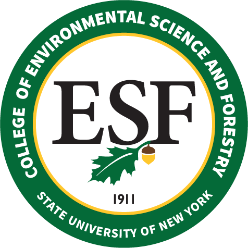 BOARD OF TRUSTEES MEETINGFriday, May 14, 2021PROPOSED RESOLUTIONRESOLVED that (a) the following individuals be recommended for Continuing Appointment:	 	Mary CollinsAssociate Professor – 10 MonthsEnvironmental StudiesSeptember 1, 2021	Hyatt Green Associate Professor – 10 MonthsEnvironmental BiologySeptember 1, 2021that (b) the following individuals be recommended for Permanent Appointment:	Lauren Polak KwaczalaAssistant Director of AdmissionsUndergraduate AdmissionsFebruary 16, 2022that (c) the following individuals be recommended for Emeritus Status:	Wendy Osborne	Assistant Director of Community Relations	Communications and Marketing	January 23, 2021	Maureen Fellows	Vice President for Government and External Relations	Governmental Relations and Institutional Planning	February 1, 2021	Anthony Miller	Instructor – 10 Months	Landscape Architecture	May 21, 2021	Neil Ringler	Associate Provost	Office of Research Programs	July 2, 2021that (d) the following individuals be recommended for Sabbatical Leave:SABBATICAL LEAVE, TITLE E Emanuel CarterAssociate Professor – 10 MonthsLandscape Architecture Fall 2021 SemesterAt Full SalaryS. Scott ShannonDeanOffice of Instruction & Graduate StudiesDecember 15, 2021 – June 15, 2022At Full SalaryIvan Gitsov IvanovProfessor – 12 Months ChemistryFebruary 1, 2022 – May 31, 2022At Full SalaryDouglas JohnstonProfessor – 12 Months and ChairLandscape Architecture January 1, 2022 – July 1, 2022At Full SalaryTITLE F LEAVE – (none to report)